Όνομα: _______________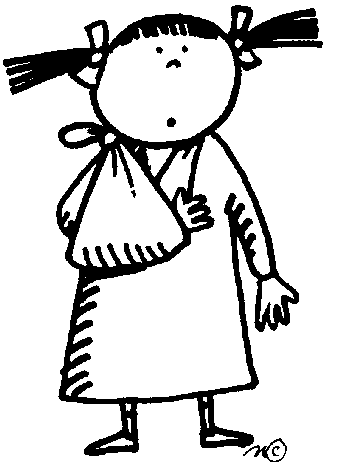 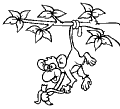 Κλίνω τα παρακάτω ρήματαΣυμπληρώνω  τα ρήματα στο κατάλληλο πρόσωπο και χρόνο.(Xρονική αντικατάσταση στο πρόσωπο που είναι)ΕνεστώταςΠαρατατικόςΑόριστοςΕξακολουθητικός
ΜέλλονταςΣτιγμιαίος ΜέλλονταςΕγώανοίγωάνοιγαάνοιξαθα ανοίγωθα ανοίξωΕσύΑυτός,ή,όΕμείςΕσείςΑυτοί,ές,άΕγώψαρεύωψάρεψάρεθαθαΕσύΑυτός,ή,όΕμείςΕσείςΑυτοί,ές,άΕνεστώταςΠαρατατικόςΑόριστοςΕξακολουθητικός ΜέλλονταςΣτιγμιαίος Μέλλονταςτρέχειςέτρεχεςέτρεξεςθα τρέχειςθα τρέξειςάλλαζαταξίδεψεθα ανάβουνθα κοιτάξουμεμαθαίνετεέχτισεφώναξαθα φοράμεθα φτιάξετεμαγειρεύουν σκεπάζατετραγούδησαθα ανεβαίνουμεθα κολυμπήσετεψάχνουνάκουγες